Интерактивная площадка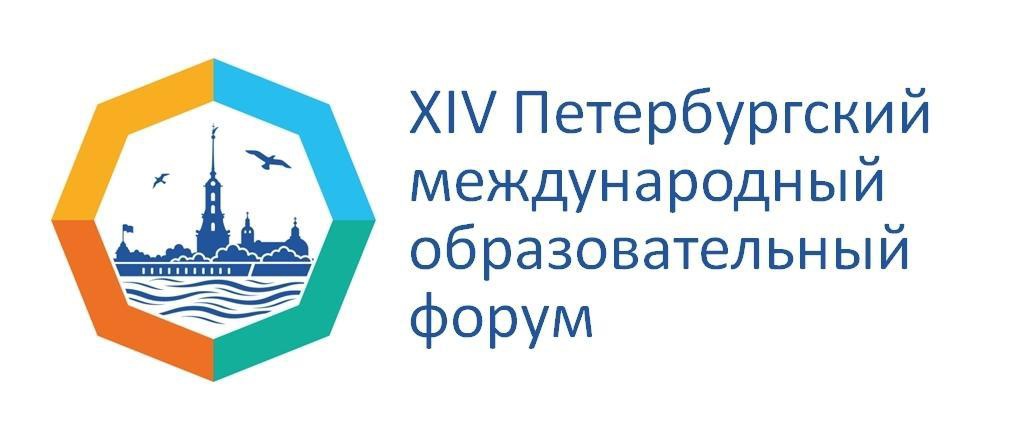 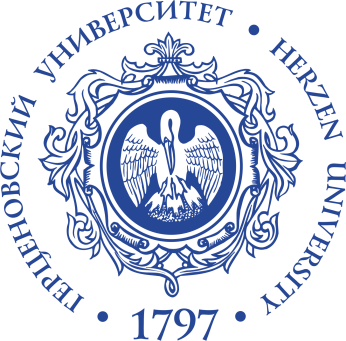 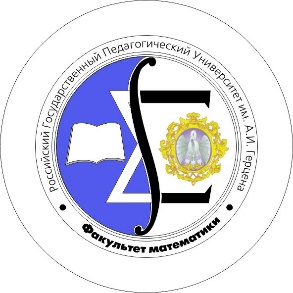   «Мастерская по созданию современного урока математики»26.03.2024Программа работы интерактивной площадки 19:00 – вступительное слово кандидата пед. наук, доцента кафедры методики обучения математике и информатике РГПУ им. А.И.Герцена Кожокарь Ольги Александровны 19:05 – мастер-класс «Создание опоры на представление и образ при обучении новым правилам на уроках математики» (Кожокарь О. А).  19:15 – доклад учителя математики высшей категории, руководителя методического объединения учителей математики МОБУ «СОШ «Сертоловский ЦО №2»  Сорокиной Татьяны Александровны «Подготовка урока математики с учетом субъектного опыта учащихся»19:20 – мастер-класс «Этапы работы с межпредметными понятиями на уроках математики» (Кожокарь О. А.) 19:35 – тренинг по созданию учебной доминанты урока математики (Кожокарь О. А).19: 45 – подведение итогов.